ЗАТВЕРДЖЕНО Наказом Міністерстваекономічного розвиткуі торгівлі України 15.09.2014 № 1106ЗМІНИ ДО РІЧНОГО ПЛАНУ ЗАКУПІВЕЛЬ на   2015   рікКомунальний заклад освіти «Верхньодніпровський навчально-реабілітаційний центр» Дніпропетровської обласної ради», 20198381(найменування замовника, код за ЄДРПОУ)Затверджений рішенням комітету з конкурсних торгів від 14.05.2015р. №135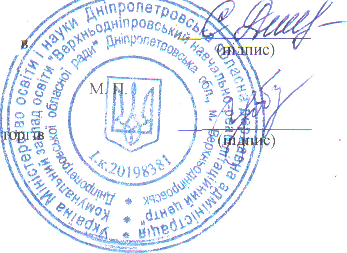 Голова комітету з конкурсних торгівСекретар комітету з конкурсних_С.Я Дулеба(ініціали та прізвище)І.В.Цаберяба(ініціали та прізвище)Предмет закупівліКод КЕКВ (длябюджетнихкоштів)Очікувана вартість предмета закупівліПроцедура закупівліОрієнтовнийпочатокпроведенняпроцедури закупівліПриміткиІ23456код 55.20.1 – послуги щодо тимчасового розміщення під час відпусток та інші послуги щодо тимчасового розміщення (  путівки з оздоровлення дітей пільгових категорій)2730129797,00 ( в т. р. ПДВ) (сто двадцять дев’ять тисяч сімсот дев’яносто сім грн. 00коп.)Запит цінових  пропозиційТравень 2015включити